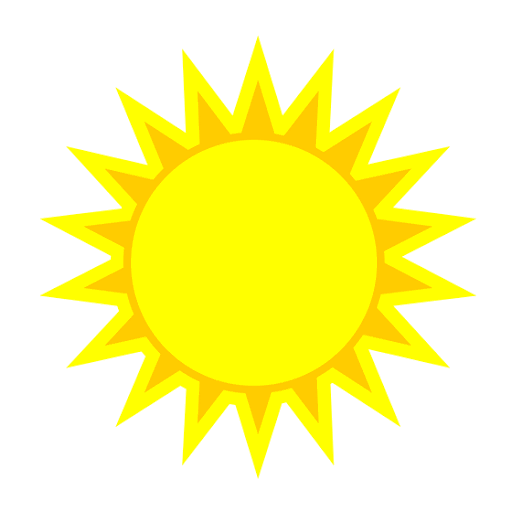 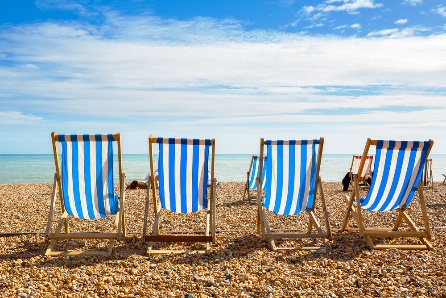 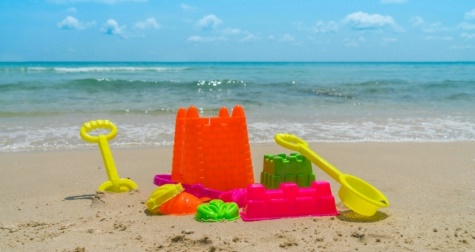 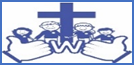 Welbourn Primary School home learning ‘Believe, Excite, Succeed, Together’Summer Term 2 Week 3 Why do we like to be beside the seaside? During the course of the week, we would like you to complete the following learning. We understand that this is a very difficult time for us all and that some children will struggle to engage with learning at times. This learning is for your child to complete at your own time.Visit www.padlet.com/beckyhope for resources to support your child’s learning organised by subject along with additional resources for extra learning.Emerald Microsoft Teams Timetable 15tht June – 19th JuneMorning session tasks: (Choose one or two per day)Morning session tasks: (Choose one or two per day)Morning session tasks: (Choose one or two per day)Morning session tasks: (Choose one or two per day)Morning session tasks: (Choose one or two per day)Morning session tasks: (Choose one or two per day)9.00 – 9.30  P.E: Joe wicks: https://www.youtube.com/playlist?list=PLyCLoPd4VxBvQafyve889qVcPxYEjdSTl or GoNoodle https://www.youtube.com/user/GoNoodleGamesor Cosmic Kids Yoga https://www.youtube.com/user/CosmicKidsYoga 9.00 – 9.30  P.E: Joe wicks: https://www.youtube.com/playlist?list=PLyCLoPd4VxBvQafyve889qVcPxYEjdSTl or GoNoodle https://www.youtube.com/user/GoNoodleGamesor Cosmic Kids Yoga https://www.youtube.com/user/CosmicKidsYoga 9.00 – 9.30  P.E: Joe wicks: https://www.youtube.com/playlist?list=PLyCLoPd4VxBvQafyve889qVcPxYEjdSTl or GoNoodle https://www.youtube.com/user/GoNoodleGamesor Cosmic Kids Yoga https://www.youtube.com/user/CosmicKidsYoga 9.00 – 9.30  P.E: Joe wicks: https://www.youtube.com/playlist?list=PLyCLoPd4VxBvQafyve889qVcPxYEjdSTl or GoNoodle https://www.youtube.com/user/GoNoodleGamesor Cosmic Kids Yoga https://www.youtube.com/user/CosmicKidsYoga 9.00 – 9.30  P.E: Joe wicks: https://www.youtube.com/playlist?list=PLyCLoPd4VxBvQafyve889qVcPxYEjdSTl or GoNoodle https://www.youtube.com/user/GoNoodleGamesor Cosmic Kids Yoga https://www.youtube.com/user/CosmicKidsYoga 9.00 – 9.30  P.E: Joe wicks: https://www.youtube.com/playlist?list=PLyCLoPd4VxBvQafyve889qVcPxYEjdSTl or GoNoodle https://www.youtube.com/user/GoNoodleGamesor Cosmic Kids Yoga https://www.youtube.com/user/CosmicKidsYoga 9.30am – 10.00am Maths:Daily maths lessons can be found at: https://whiterosemaths.com/homelearning/Click on your child’s year group Watch the video clip Complete the activity sheetSheets are now only available to us as a school through our membership. They will be uploaded to our Maths padlet each week and emailed to you.In addition, visit https://www.topmarks.co.uk/maths-games/hit-the-button daily for 5 - 10 minutes of mental maths practise.  Choose between: Times tables: 2, 5, 10 and 3 for extra challenge. Number bonds to 10 and 20. Doubles and halves within 20. Division facts for 2, 5 and 10 times table. 9.30am – 10.00am Maths:Daily maths lessons can be found at: https://whiterosemaths.com/homelearning/Click on your child’s year group Watch the video clip Complete the activity sheetSheets are now only available to us as a school through our membership. They will be uploaded to our Maths padlet each week and emailed to you.In addition, visit https://www.topmarks.co.uk/maths-games/hit-the-button daily for 5 - 10 minutes of mental maths practise.  Choose between: Times tables: 2, 5, 10 and 3 for extra challenge. Number bonds to 10 and 20. Doubles and halves within 20. Division facts for 2, 5 and 10 times table. 10.30am – 11.00am Phonics and reading:Follow the link to access daily phonics lessons for Set 3 Read Write Inc.https://www.youtube.com/channel/UCo7fbLgY2oA_cFCIg9GdxtQPlease note that there are also a range of additional, daily videos that are beneficial for the children. These are:  read longer words, read red words, poetry time, story time and also a spelling video containing the speed sound taught that day. There should be a minimum of 5-10 minutes of daily reading in addition to phonics. Visit https://www.oxfordowl.co.uk/for-home/find-a-book/library-page/ for free Read Write Inc eBooks. If you feel that your child has progressed with reading, they can move to the next colour. Contact me via email or teams to find out what this is.  10.30am – 11.00am Phonics and reading:Follow the link to access daily phonics lessons for Set 3 Read Write Inc.https://www.youtube.com/channel/UCo7fbLgY2oA_cFCIg9GdxtQPlease note that there are also a range of additional, daily videos that are beneficial for the children. These are:  read longer words, read red words, poetry time, story time and also a spelling video containing the speed sound taught that day. There should be a minimum of 5-10 minutes of daily reading in addition to phonics. Visit https://www.oxfordowl.co.uk/for-home/find-a-book/library-page/ for free Read Write Inc eBooks. If you feel that your child has progressed with reading, they can move to the next colour. Contact me via email or teams to find out what this is.  11.30am – 12.00pm Writing:Task 1 –  Complete the plant growth sequencing activity. Either cut and stick in the correct order or for an extra challenge draw your own pictures and write your own simple sentences. Task 2 – Go through the ‘Imperative verbs’ (bossy verbs) PowerPoint then either complete the sheet or make a poster about bossy verbs.Task 3 – Look at the example instructions on the padlet then write your own set of instructions for how to grow a plant. Use the time conjunctions word mat to help you. Try to include: capital letters, full stops and finger spaces. For extra challenge: adjectives, adverbs and time conjunctions. Task 4 – Can you underline in a crayon all of the bossy verbs that you used? 11.30am – 12.00pm Writing:Task 1 –  Complete the plant growth sequencing activity. Either cut and stick in the correct order or for an extra challenge draw your own pictures and write your own simple sentences. Task 2 – Go through the ‘Imperative verbs’ (bossy verbs) PowerPoint then either complete the sheet or make a poster about bossy verbs.Task 3 – Look at the example instructions on the padlet then write your own set of instructions for how to grow a plant. Use the time conjunctions word mat to help you. Try to include: capital letters, full stops and finger spaces. For extra challenge: adjectives, adverbs and time conjunctions. Task 4 – Can you underline in a crayon all of the bossy verbs that you used? Spellings to learn this week. Choose between 5 and 10 to learn: Year 1: Adding ‘-s’ and ‘-es’ to the end of words1. cats 2. dogs 3. spends 4. rocks 5. schools 6. friends 7. thanks 8. catches 9. pushes 10. fetchesYear 2: Homophones and conjunctions1. night 2. knight 3. blue 4. blew 5. hole 6. whole 7. because 8. so 9. that 10. orVisit our English padlet for PowerPoint presentations, handwriting sheets and word searches to support learning. Spellings to learn this week. Choose between 5 and 10 to learn: Year 1: Adding ‘-s’ and ‘-es’ to the end of words1. cats 2. dogs 3. spends 4. rocks 5. schools 6. friends 7. thanks 8. catches 9. pushes 10. fetchesYear 2: Homophones and conjunctions1. night 2. knight 3. blue 4. blew 5. hole 6. whole 7. because 8. so 9. that 10. orVisit our English padlet for PowerPoint presentations, handwriting sheets and word searches to support learning. Spellings to learn this week. Choose between 5 and 10 to learn: Year 1: Adding ‘-s’ and ‘-es’ to the end of words1. cats 2. dogs 3. spends 4. rocks 5. schools 6. friends 7. thanks 8. catches 9. pushes 10. fetchesYear 2: Homophones and conjunctions1. night 2. knight 3. blue 4. blew 5. hole 6. whole 7. because 8. so 9. that 10. orVisit our English padlet for PowerPoint presentations, handwriting sheets and word searches to support learning. Spellings to learn this week. Choose between 5 and 10 to learn: Year 1: Adding ‘-s’ and ‘-es’ to the end of words1. cats 2. dogs 3. spends 4. rocks 5. schools 6. friends 7. thanks 8. catches 9. pushes 10. fetchesYear 2: Homophones and conjunctions1. night 2. knight 3. blue 4. blew 5. hole 6. whole 7. because 8. so 9. that 10. orVisit our English padlet for PowerPoint presentations, handwriting sheets and word searches to support learning. Spellings to learn this week. Choose between 5 and 10 to learn: Year 1: Adding ‘-s’ and ‘-es’ to the end of words1. cats 2. dogs 3. spends 4. rocks 5. schools 6. friends 7. thanks 8. catches 9. pushes 10. fetchesYear 2: Homophones and conjunctions1. night 2. knight 3. blue 4. blew 5. hole 6. whole 7. because 8. so 9. that 10. orVisit our English padlet for PowerPoint presentations, handwriting sheets and word searches to support learning. Spellings to learn this week. Choose between 5 and 10 to learn: Year 1: Adding ‘-s’ and ‘-es’ to the end of words1. cats 2. dogs 3. spends 4. rocks 5. schools 6. friends 7. thanks 8. catches 9. pushes 10. fetchesYear 2: Homophones and conjunctions1. night 2. knight 3. blue 4. blew 5. hole 6. whole 7. because 8. so 9. that 10. orVisit our English padlet for PowerPoint presentations, handwriting sheets and word searches to support learning. Afternoon sessions: Choose an activity from the list belowAfternoon sessions: Choose an activity from the list belowAfternoon sessions: Choose an activity from the list belowAfternoon sessions: Choose an activity from the list belowAfternoon sessions: Choose an activity from the list belowAfternoon sessions: Choose an activity from the list belowHistory Read through the PowerPoint about why going to the seaside was so popular and who visited the seaside. Choose one or more of the following activities.1. Answer the questions on the sheets2. Make a poster or act out as a presenter answering the question ‘Why were seaside holidays so popular?’3. Make a mini information booklet about why seaside holidays were popular Geography Go through the PowerPoint (very much supporting / similar to recent History work) comparing seasides to in the past and present. Choose one or more of the following activities. 1. Make a puppet theatre (You might like to research Punch and Judy!)2. Complete the map activity sheet3. Cut and stick seaside sorting activityArt Drawing on either  https://www.youtube.com/user/ArtforKidsHub or http://www.robbiddulph.com/draw-with-rob DT *Optional as resources needed* Using your plans from week 1 and 2 and the resources sheet, you are going to create your Ferris Wheel! Watch https://www.youtube.com/watch?v=TiP5B0pNtOg to support. Send me photos or videos of your creations! Music Visit https://www.bbc.co.uk/teach/bring-the-noise/eyfs-ks1-music-play-it-bring-the-noise/z4sq92p . Children can explore the different elements that make up a song, play or clap along with the music and make then listen back to their own version of songs. Have fun!  Science Go through the PowerPoint about plant life cycles. Visit https://www.bbc.co.uk/bitesize/topics/zpxnyrd/articles/z2vdjxs to watch short clips and play a quiz. Choose to either complete the sunflower or bean plant life cycle activity sheet. You might like to create your own poster with your own pictures instead.ITPlay maths and English games on https://www.ictgames.com/ with recommended games for each year group.PSHE & Well-being Visit http://www.welbournprimary.co.uk/WellBeing.asp and look at the range of activities including lego, colouring and cooking. Choose one to complete. Outside learning challenge: Visit Carres Outreach youtube channel https://www.youtube.com/channel/UC81FScB7_xOGLQqA1vr1x-A and complete one of the tasks set daily by the coaches (including Mr.Green )! orUse the checklist and go on a minibeast hunt! Then, can you label the parts of some common insects?  Outside learning challenge: Visit Carres Outreach youtube channel https://www.youtube.com/channel/UC81FScB7_xOGLQqA1vr1x-A and complete one of the tasks set daily by the coaches (including Mr.Green )! orUse the checklist and go on a minibeast hunt! Then, can you label the parts of some common insects?  Outside learning challenge: Visit Carres Outreach youtube channel https://www.youtube.com/channel/UC81FScB7_xOGLQqA1vr1x-A and complete one of the tasks set daily by the coaches (including Mr.Green )! orUse the checklist and go on a minibeast hunt! Then, can you label the parts of some common insects?  Outside learning challenge: Visit Carres Outreach youtube channel https://www.youtube.com/channel/UC81FScB7_xOGLQqA1vr1x-A and complete one of the tasks set daily by the coaches (including Mr.Green )! orUse the checklist and go on a minibeast hunt! Then, can you label the parts of some common insects?  Outside learning challenge: Visit Carres Outreach youtube channel https://www.youtube.com/channel/UC81FScB7_xOGLQqA1vr1x-A and complete one of the tasks set daily by the coaches (including Mr.Green )! orUse the checklist and go on a minibeast hunt! Then, can you label the parts of some common insects?  Outside learning challenge: Visit Carres Outreach youtube channel https://www.youtube.com/channel/UC81FScB7_xOGLQqA1vr1x-A and complete one of the tasks set daily by the coaches (including Mr.Green )! orUse the checklist and go on a minibeast hunt! Then, can you label the parts of some common insects?  Messaging on Emerald team page with daily challengesDaily / ongoing to respond to as and when Year 1 video chatChildren to share a piece of learning with everyone. Thursday 18th June 2pmYear 2 video chatChildren to share a piece of learning with everyoneThursday 18th June 3pmFamily quiz A fun, light hearted and child friendly quiz. Make sure you have a pen and paper!Friday 19th June at 2pm